ПЛАН УЧЕБНО-ВОСПИТАТЕЛЬНОЙ РАБОТЫФевраль, 2018г.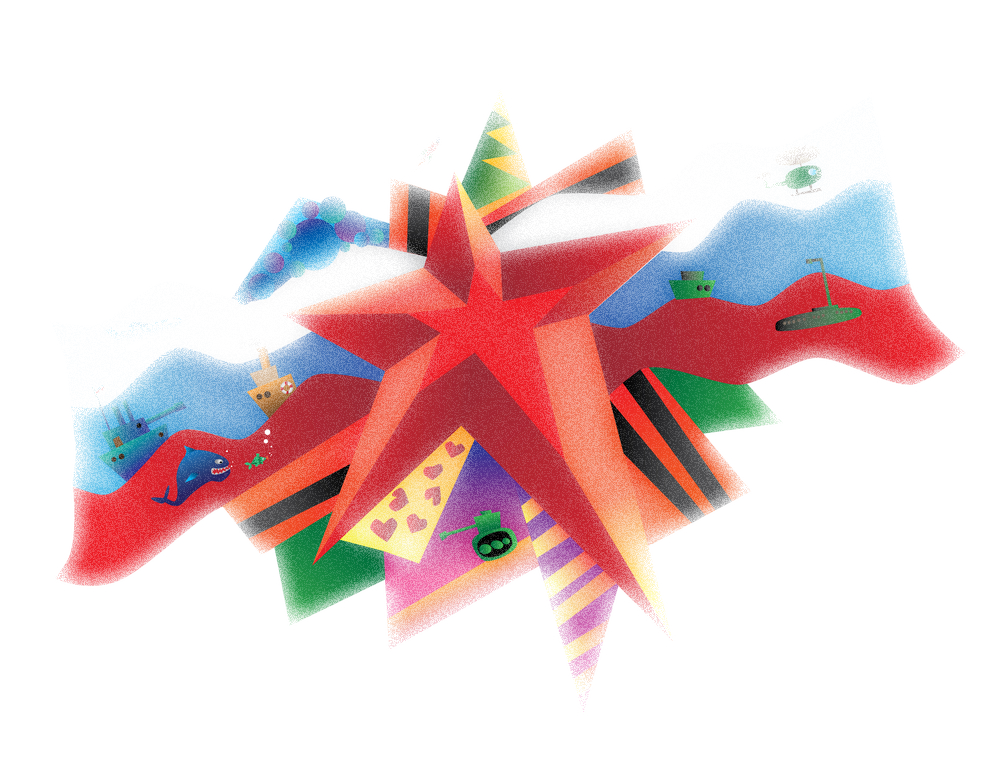 Вид деятельностиОтветственный12                                  1. Работа с кадрами                                   1. Работа с кадрами 1.1. Профилактика гриппа в период эпидемиологического неблагополучияМедсестра Крот С.В.1.2. Рейд по ОТ и ТБ детей и сотрудниковСт. воспитатель, ответственный по технике безопасности1.3. Обсуждение новинок педагогической литературыСт. воспитатель Локтионова Т.Е. 1.4. Организация работы по переводу детей в 1-й класс  ГБОУ ИТШСт. воспитатель Локтионова Т.Е.                2. Организационно-педагогическая работа                2. Организационно-педагогическая работа2.1. Семинар для педагогов «Организация проектно-исследовательской деятельности в старшем дошкольном возрасте»Ст. воспитатель Локтионова Т.Е., методист Забаева Е.Ю.2.2. Подготовка и проведение IV детско-юношеского фестиваля творчества «От земли до звезд»Ст. воспитатель, воспитатели групп, муз. руководитель2.3. «Защитники Отечества» - спортивный праздникИнструктор по ФИЗО Шилов П.Д., воспитатели групп2.5. «Ух, ты, Масленица!»Воспитатели групп                              3. Работа с родителями                             3. Работа с родителями3.1. Выставка рисунков «Космос -  глазами детей»Ст. воспитатель Локтионова Т.Е.3.4. Фотовыставка по материалам «Зимних игр и забав»Локтионова Т.Е.